DAY 1,Thursday 8th June 2023Plenary Session.09.00-09.15	Welcoming by Project Partner BSH09.15-09.30	RED WoLF status (Giuseppe)09.30-10:00	BUDGET General Recommendation (Louise Laybourne, LBU)Budget Session10.00-11.00 	Budget clinic (Louise addresses PPs individually RE final financial claim)11.00-11.20	Coffee Break11.20-12.40 	Budget clinic 12.40-14.00	Lunch14.00-14.40 	Budget clinic Pilot Session. All 7 Pilots + 2 Capitalization Pilots MUST report (on average, 20 min per Pilot) on CO2 and on final Deliverables. The technical team will participate to the discussion on each Pilot CO2 savings10.00-11.00 	Pilots reports: FCH (Jamie), OMBC (Ben Hill), Lux (Ben Scheitler)11.00-11.20	Coffee Break11.20-12.40 	Pilots reports: CHA (Ana), CCC (Brian), Neolia (Pascal, EDF), BSH (Kendaor)12.40-14.00	Lunch14.00-14.40 	Capitalization Pilots reports: Sligo (Stevie), Leeds (Giuseppe)Plenary Session.14:40-15:20	Outstanding activities for students and installers on main RED WoLF and on Capitalization award: Volta (Geert), SOS-UK (Michelle)	15.20-15:40	Coffee Break15.40-16.20	Now what? Long term perspective of RED WoLF, its Pilots, its server.  Discussion chaired by Dave (OMBC) and Kerstin (Econovis)16.20-19.45	Transport and visit of pilots19.40			DinnerDAY 2, FRIDAY 9th June 202309.00-09.15	Welcoming Stakeholders09.15-11.00	Stakeholder Session11.00				Good Bye Coffee; End of MeetingEnd of 7th  RED WoLF Project Meeting.7th RED WoLF Project Meeting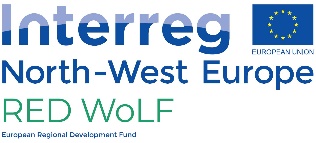 Location:4, Rue du Commandant Charcot, 56000 Vannes, FranceDate:[June 8th,  -  9th , 2023]Time:[9.00 a.m. – 7.45 p.m.
9.00 a.m. – 11.00 a.m.]Attendants: 